LIGA CHAPECOENSE DE FUTEBOL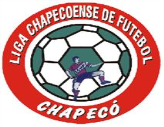 FILIADA A FEDERAÇÃO CATARINENSE DE FUTEBOLFUNDADA EM  08 DE MARÇO DE 1974     -    Fone (49) -3322.1392    -    Nº 78.494.457/0001-97Resolução Nº 006/2016O presidente da Liga Chapecoense de Futebol, no uso de suas atribuições que lhe confere o Estatuto da Entidade, CONSIDERANDO os fatos ocorridos no jogo dia 09/07/2016, no campo do Belvedere, relatados em súmula pelo Árbitro, em que a equipe Escolinha Pipo não compareceu para o jogo contra a equipe E.C. Belvedere válido pelo Campeonato Municipal de Categoria de Base - Edição 2016;CONSIDERANDO o que preceitua o Art. Art. 25 do Regulamento da Competição “▬ A equipe que não comparecer no local de jogo estabelecido pela tabela oficial sem motivo plenamente justificado será eliminada da competição e todos os jogos não realizados pela equipe faltante serão convertidos como vitória de 3x0 (três a zero) em favor da equipe adversária, permanecendo os resultados já consignados anteriormente.”RESOLVE:Eliminar a equipe da Escolinha Pipo de acordo com o Art. 25 do Regulamento da competição;Contabilizar vitória pelo placar de 3 a 0 dos jogos faltantes às equipes adversárias;Registre-se, publique-se;Cumpra-se.Chapecó, 11 julho de 2016Wilmar Francisco ZeniPresidente